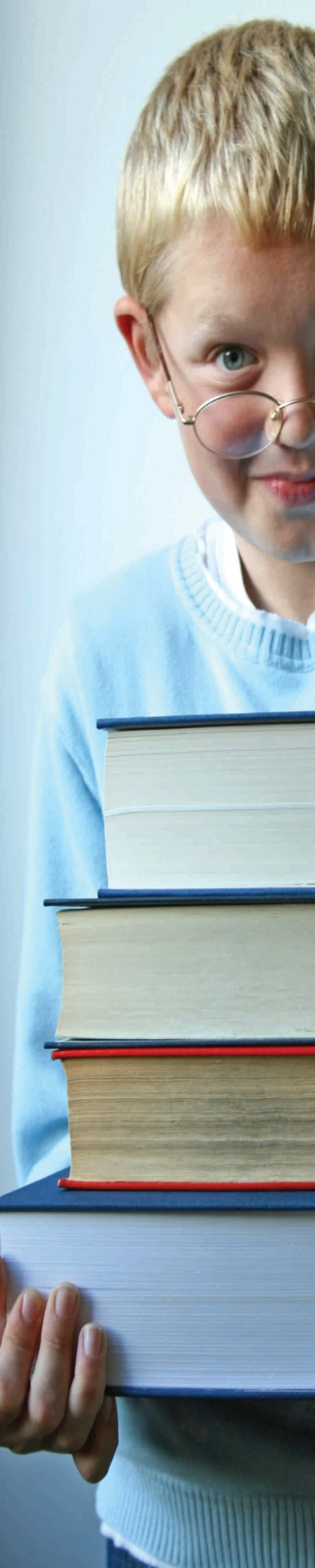 Eğer bir çocuk sürekli eleştirilmişse;Kınamayı ve ayıplamayı öğrenir.Eğer bir çocuk kin ortamında büyümüşse;Kavga etmeyi öğrenir.Eğer bir çocuk alay edilip aşağılanmışsa;Sıkılıp, utanmayı öğrenir.Eğer bir çocuk sürekli utanç duygusuyla eğitilmişse;Kendini suçlamayı öğrenir.Eğer bir çocuk hoşgörüyle yetiştirilmişse;Sabırlı olmayı öğrenir.Eğer bir çocuk desteklenip, yüreklendirilmişse;Kendine güven duymayı öğrenir.Eğer bir çocuk övülmüş ve beğenilmişse;Takdir etmeyi öğrenir.Eğer bir çocuk hakkına saygı gösterilerek büyütülmüşse;Adil olmayı öğrenir.Eğer bir çocuk güven ortamı içinde yetişmişse;İnançlı olmayı öğrenir.Eğer bir çocuk kabul ve onay görmüşse;Kendini sevmeyi öğrenir.Eğer bir çocuk aile içinde dostluk ve arkadaşlık görmüşse;Bu dünyada mutlu olmayı öğrenir.Dorothy Law NolteÇeviri: Doğan CÜCELOĞLU